5. Обратитесь к специалисту. Если вы убедитесь, что подросток не может справиться с зависимостью от наркотика самостоятельно, и вы не в силах ему помочь, обратитесь к специалисту. Не обязательно сразу к наркологу, лучше начать с психолога или психотерапевта. При этом важно избежать принуждения. В настоящее время существуют различные подходы к лечению наркомании. Посоветуйтесь с разными врачами, выберите метод и того врача, который вызовет у вас доверие. Будьте готовы к тому, что спасение вашего ребенка может потребовать от вас серьезных и длительных усилий.Таким образом, необходимо сформировать у школьников здоровый образ жизни, который бы помог ребенку не поддаться на уговоры друзей испробовать психоактивные вещества.Помните! Вы не одиноки!За консультацией и помощью можно обратиться: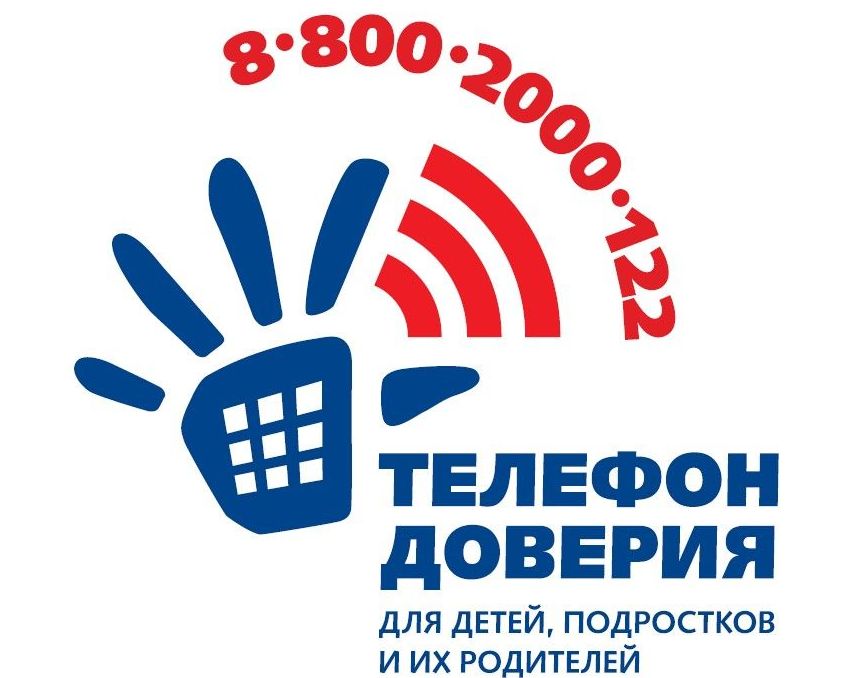 Контактная информация:МБОУ «Лицей г.Уварово им. А.И.Данилова»393460, г. Уварово Тамбовской обл., 4-й мкрн., д.1,
 тел. (47558), 4-14-15,  4-70-93   4-13-31,E-Mail: luvr-oo@mail.ru       www.luvr.68edu.ruУДАЧИ!2019 годМБОУ «Лицей г.Уварово им.А.И. Данилова»ПрофилактикаупотребленияПАВИнформация для родителей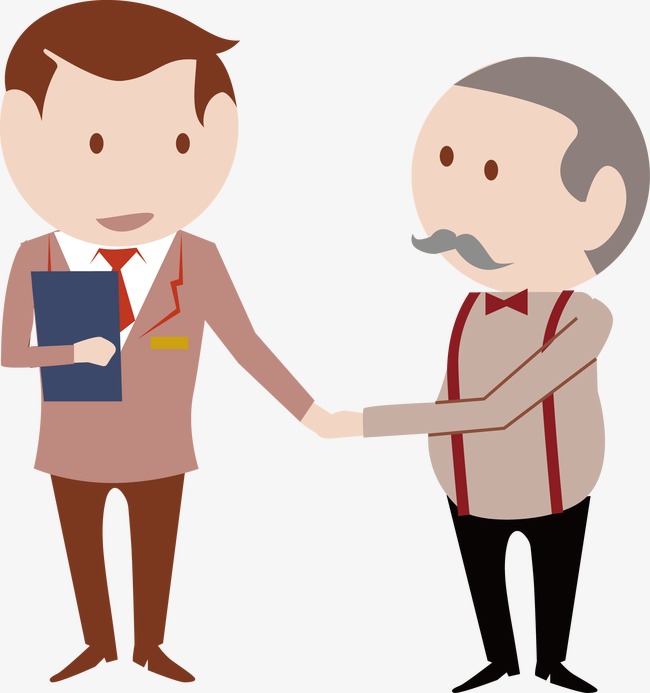 Педагог-психологХохлачева Т.В.Советы родителям:Не каждый, кто пробует наркотик, обязательно станет наркоманом, но совершенно бесспорно, что каждый, кто уже привык к ним, начал с того, что однажды попробовал наркотик"Наркоман!" - это слово стало уже обычным в нашем лексиконе. Что же за ним? За этим словом - искалеченные жизни, сломанные судьбы, отчаяние, страх, боль, смерть и преступление!Очень многое, если не основное, зависит от нас - родителей, от семейного климата и взаимоотношений в семье. Там, где существует опасность приобщения детей к наркотикам, как никогда актуальна простая и банальная истина:Дети требуют внимания!Эта аксиома, казалось бы, известна всем. Но как часто мы забываем о ней в суете будничного труда и заботах. А ведь именно с общения с родителями начинается процесс воспитания детей, усвоения ими всего хорошего и полезного.1.Мамы и папы! По возможности старайтесь чаще беседовать с детьми на самые различные темы, особенно на те, которые в данный момент представляют для них наибольший интерес. О чем бы Вы ни говорили с детьми, постарайтесь ненавязчиво дать им хотя бы один совет из области соблюдения правил личной безопасности.2.Не паникуйте. Даже если вы уловили подозрительный запах или обнаружили на руке сына или дочери след укола, это еще не означает, что теперь ребенок неминуемо станет наркоманом. Часто подростка вынуждают принять наркотик под давлением.3.Сохраните доверие. Ваш собственный страх может заставить вас прибегнуть к угрозам, крику, запугиванию. Это оттолкнёт подростка, заставит его замкнуться. Не спешите делать выводы. Возможно для вашего ребенка это первое и последнее знакомство с наркотиком. Будет лучше, если вы поговорите с ним на равных, обратитесь к его взрослой личности. Возможно, что наркотик для него способ самоутвердиться, пережить личную драму или заполнить пустоту жизни.4.Оказывайте поддержку. Мне не нравится, что ты сейчас делаешь, но я все, же люблю тебя - вот основная мысль, которую вы должны донести до подростка. Он должен чувствовать, что бы с ним не произошло, он сможет с вами откровенно поговорить об этом. Поощряйте интересы и увлечения подростка, которые должны стать альтернативой наркотику, интересуйтесь его друзьями, приглашайте их к себе домой. И наконец, помните, что сильнее всего на подростка будет действовать ваш личный пример. Подумайте о своем собственном отношении к некоторым веществам типа табака, алкоголя.